Publicado en   el 15/11/2013 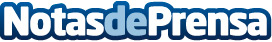 Pastor inaugura la XII Bienal Española de Arquitectura y UrbanismoDatos de contacto:Nota de prensa publicada en: https://www.notasdeprensa.es/pastor-inaugura-la-xii-bienal-espanola-de Categorias: Urbanismo Arquitectura http://www.notasdeprensa.es